   Heartfest 2018--- a few photos…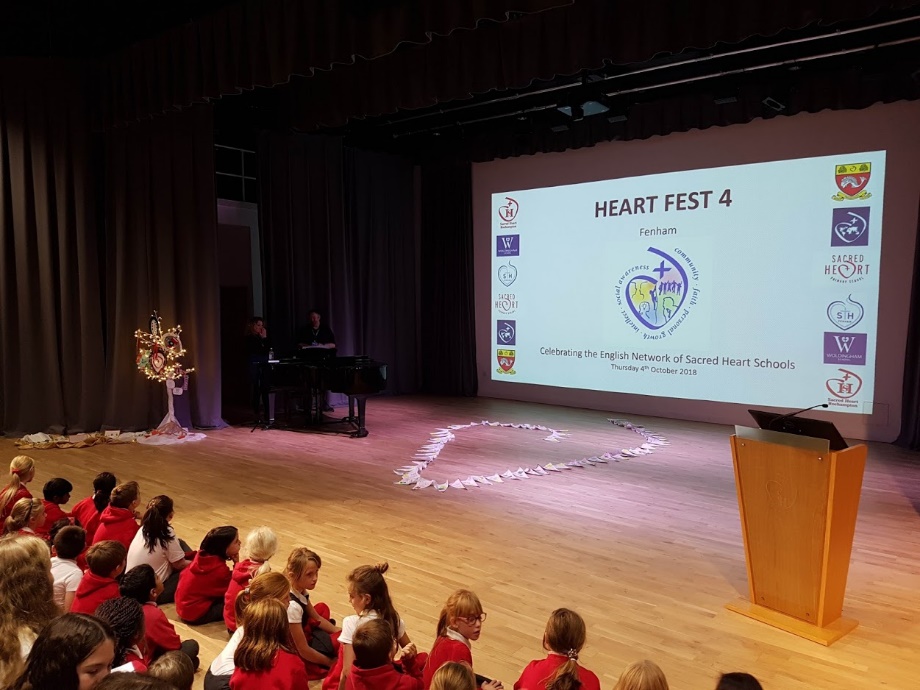 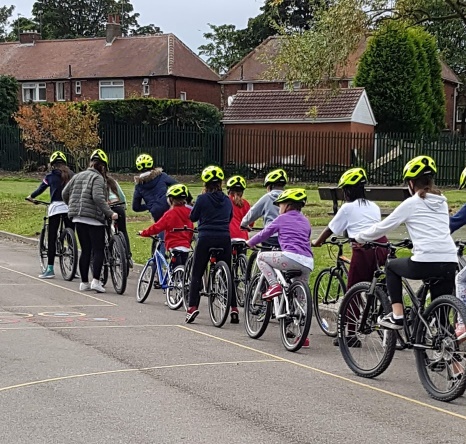 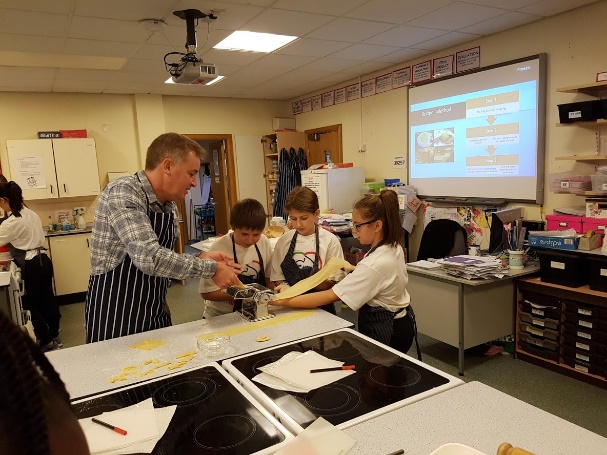 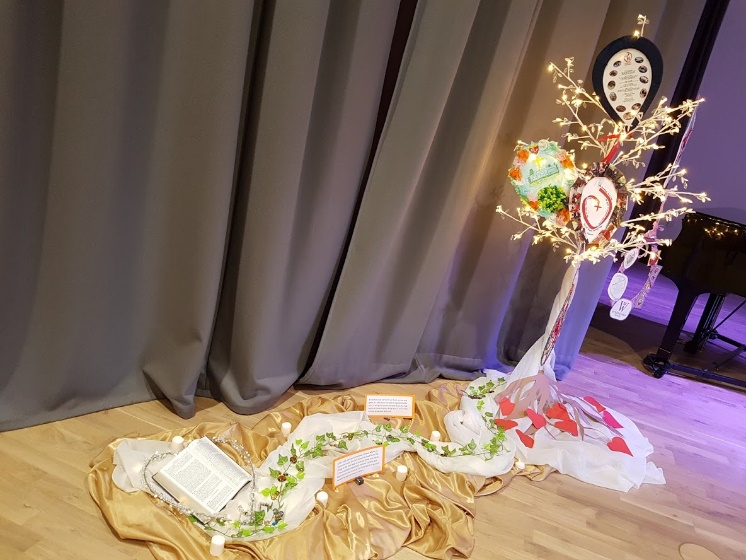 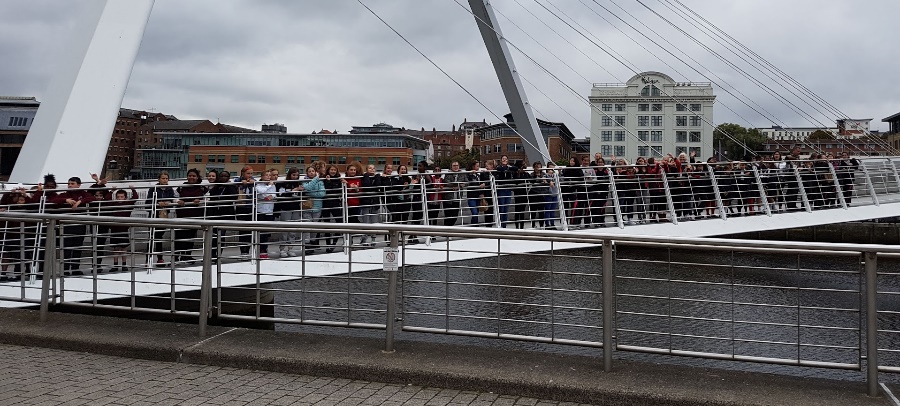 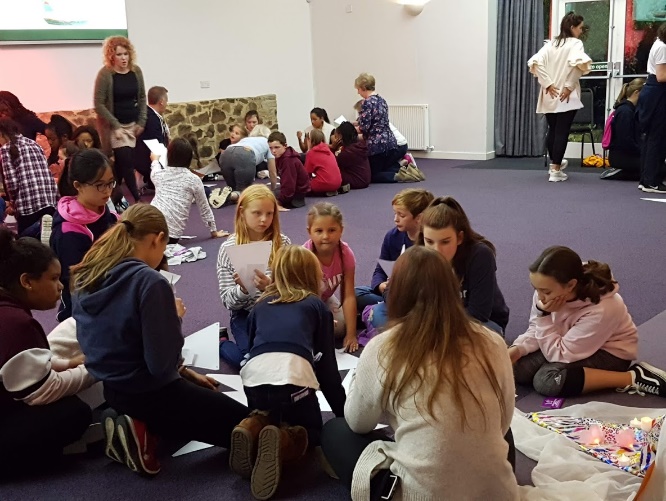 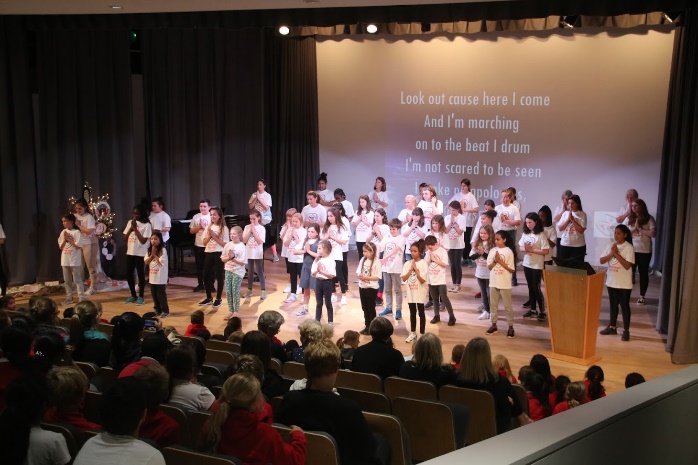 